OCEANSIDE COMMUNITY ASSOCIATIONBOARD OF DIRECTORS MEETINGCLUBHOUSE AUDITORIUMWEDNESDAY, APRIL 27 2022. 9:30 AMDRAFT AGENDA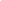 CALL TO ORDER9:30 A.M. by President. Notice to all attendees: Please silence your phone.Pledge of Allegiance, led by SecretaryVideo disclaimer by SecretaryRoll Call by SecretaryII.  APPROVAL OF AGENDAIII.  APPROVAL OF GENERAL SESSION MINUTESMarch 30, 2022								pages 1-5IV.  EMERALD ISLE GOLF CLUB UPDATE A. Emerald Isle Representative. If report only. Will wait until committee reportsPRESIDENT'S REPORTRV lot	(Unfinished business)						page 6VI. SECRETARY'S REPORTExecutive Session Summary of March 30, 2022 MeetingVII. TREASURER’S REPORTFinancial Report Acknowledgement of Financials							pages 7-18VIII. HOMEOWNER COMMENTS(3 minutes per person) A 30-minute time limit on homeowner comments as permitted by Davis-StirlingIX    UNFINISHED BUSINESSSolar Energy Update, (Scott)     									page: 19Small alcove update (AR)                                        Clarify committee roles when it involves the reserves (Scott)D) Community calendar (KB, AR)E) LLC procedures (Scott/office)F). Security system     (Scott/Fernando)						pages 20-36G) Mediation update (SG)X. NEW BUSINESSAd-Hoc Committee on improvements to nomination process. (KB &SR)Robert rules (SG)									pages 37-39Code of conduct (KB)									pages 40-43Google Forms (SR)Changing the next month Board meeting to May 24th. Tuesday (Is PC available? All others, including staff are agreeable)Changing September date for BOD meeting (SR)Strategic planning committee resolution for Website  (PM)				page 44Break. (10 minutes) XI  MANAGEMENT REPORTSGeneral Manager's Report by Scott HumberstoneMaintenance Department Report by Fernando Montana, Facilities Manager.      page: 45		EMERALD GOLF REPORT IF NOT PREVIOUSLY HEARD.  XII. EXECUTIVE SUB-COMMITTEE REPORTSActivities Committee,                              Architecture Committee,                         						    page 46Landscape Committee,                            						    pages 47-50XIII  COMMITTEE REPORTS (Committees with liaisons)Liaisons: Please report on any pending volunteer applications or resignations first.*Strategic Planning Committee (survey needed?)				pages 51-53*Safety Committee                         						page 54*OCA-TV*Unit Advisors                 *Website										page 55*Finance Committee              *Ad -Hoc 2022 Unit Renovations Committee*Ad-Hoc Committee on improvements to the nomination process. (Report given in New Business)* Ad-Hoc Committee for financial resources. XIV.          Roundtable topics to include:Spa/deep pool hours extensionFob/key card system researched.ANY QUESTIONS FROM ATTENDEES. Next Meeting: Tuesday May 24th, 2022, 9:30 am. (If approved)XV. ADJOURNMENT TO EXECUTIVE SESSION. TO BEGIN AT:___________